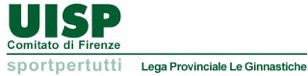 La società............................................................., chiede l’iscrizione della propria rappresentativa alla gara/rassegna che si svolgerà in data...............................................a…………………………………………………ISTRUTTORI:•....................................................................n° tessera UISP 2018•..........................................................................n° tessera UISP 2018GINNASTE:Il presidente dichiara che le ginnaste sono tutte in possesso di tessera Uisp Cod. 22B   e di visita medica per attività agonistica prevista dalla legge, e codice  per Under 8 e Rassegna 3G. Firma Presidente Società  	 E COGNOMEDATA DI NASCITAN. TESSERAGRADOA/J/S SQUADRA